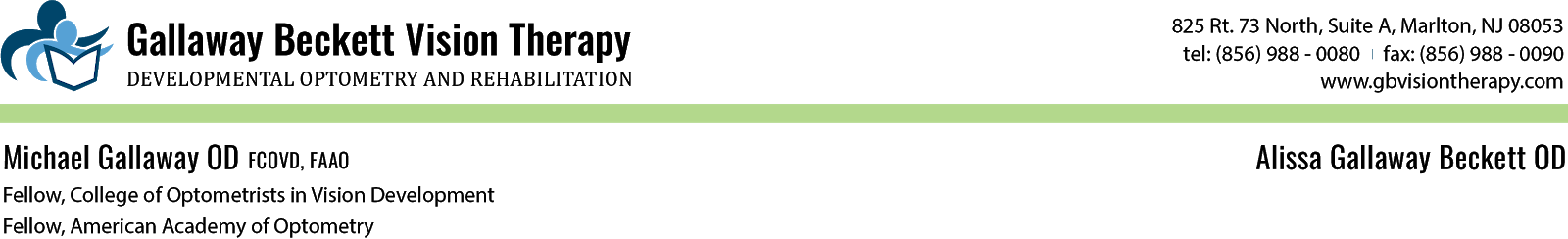 PATIENT QUESTIONNAIRENAME __________________________________________ BIRTH DATE _______________Preferred name and pronouns___________________________________________________OCCUPATION _______________________________________________________________EMAIL address to receive your report of the evaluation:____________________________Who referred you to our office? __________________________________________________Visual History:When was last exam? ________  Wear glasses? __ yes __ no  For what activities? ___________How old are your current glasses?___________________Who prescribed them?_________________________________________________Any eye injuries, head injuries, or eye surgery?____________________________________________________________________________________________________________________Any previously diagnosed vision problems? ______________________________________________________________________________________________________________________Please check any items which apply to you:____  trouble seeing at distance                      ____  blurred vision while reading____ blurred distance vision after reading or computer work____ lazy eye					____  skip lines when reading____ double vision				____ re-reading lines____ words run together			____ eye turning in or out____ frequent headaches			____ eye strain____ red or teary eyes				____ squinting____ difficulty remembering			____ close or cover one eye           what is read					when reading____ hold reading material			____ overall fatigue with reading           too close					or desk workDo you often work on a computer?  ____ yes  ____ noHow much time each day do you spend either working on a computer, or doing desk work, or reading? _____________________________________________________________________Medical History:Any current health problems?    ____ yes  ____ noPlease list: ____________________________________________________________________Taking any medications?  ____ yes  ____ noPlease list: ____________________________________________________________________Any allergies?  ____ yes ____ noPlease list: ____________________________________________________________________Please list the names, fax number, or email address of the doctors or therapists who you would like to receive a report of the evaluation.1) Name: _______________________________________________________________2) Name: _______________________________________________________________3) Name: _______________________________________________________________4) Name: _______________________________________________________________